IT/Network Engineer/OFC EngineerMuhammad Muhammad.335354@2freemail.com Career Aspiration To seek a challenging position inIToffering responsibility, challenge, and rewarding experiences and at the same time maintaining a high standard of performance and business ethics.Educational ProfileB-Tech (Hon’s) Electronics from Preston University Islamabad, Pakistan (2009-2012)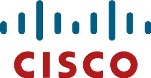 Professional Qualification& CertificationsCCNA (Cisco Certified Network Associate)	(2016) 				Verification Code (Certified in April 2016)	OFC Splicing Jointing Trainingfrom PTCL staff college Haripur, Pakistan. (2015)                                 Tools used: OTDR MAX Tester 713,Fuji Kora 60 S,VFL power meter,  cable locator.CPE installer training  from PTCL Staff college Haripur, Pakistan.   		(2014) Configuration of DSL Modems(fiberhome,kazda,Sagemcom)Configuration of Smart TV box IPTV training.Understanding use of web portal.Diploma in Computer Sciencesfrom Center in Computer Excellence  	(2003-4)Professional Experience Long Term Engineering Islamabad, PakistanNOC (Network Operation Centre) Engineer		April 2015 to November 2016Projects:Safe city National Telecom Company NADRA (GPON Technology, OLTs, splitters, ONTs). Safe city cameras Maintenance in Islamabad (450 km OFC link)Monitoring Safe city OLTs,ONTs, IVS(Intelligent video Surveillance),VMS(Video Management Surveillance) sites status.Coordination with field team to resolve issues (LOS.Connectivity Issue,Connector fault,Offline cam sites).Configured Huawei IPC(6221,6231,and 6621) Software IPC software.Using Telnet & Ping commands to verify status of cameras(ANPR,Wall mount,Box) ONT’s (by ONT’s serial number).Monitor NMS alarms and coordinate with the field teams accordinglyAlarm Monitoring of different types of internal and external alarms of Huawei equipment which includes OLTs, ONT/ONU, Cameras, IVS and VMS sitesProvide technical support and troubleshooting to the field teams at sites.Working knowledge of monitoring tools like ( eSpace IVS )Creating daily NMS, Site and Equipment Maintenance and Total Offline Cameras reportInstall, configure, and operate simple routed LAN, routed WAN, Switched LAN networks.Hand on experience on OTDR EXFO MAX TESTER 715,Hand on experience on splicing and jointing 60 s Fujikora.Power Meter measuring Optical power VFL.Performed testing of ODF of 48,24 Fibers.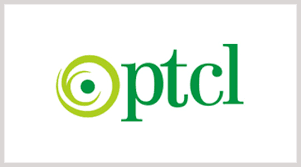 PTCL Pakistan Telecommunication, Pakistan Field Engineer	April2013 to 2015Responsibilities includes (but not limited to) the following:Fault Rectification and closed call LogResponsible for all Broadband servicesCoordination with NOC (network operation Center) Fault management, and TroubleshootingTroubleshooting/diagnostic of problems on site / remotelyIn case of Optical Fiber Cable breakdowns and co-ordination with concerned divisions for fault Moreover, Expertise in handling of test Equipment, especially OTDR, Laser Source, Power Meter,Installation and Configuration of broadband, DSL connection to customers.Installation and configuration of FTTH (Fiber-to- home) to small, medium sized offices, Homes, Hotels as per requirements.Installation and Configuration of Triple play (Data, voice, video) services for townships.Resolving technical related issues like LAN /WAN connectivitySKILLSPacket Tracer 6.2 labs understanding• Solution of intervlan routingo Implementation of router on a sticko Configuration of switch virtual interface• Configuration of Layer 2 and Layer 3 Etherchannelo Configuration of HSRPo Configuration of VRRPo Configuration of GLB• Configuration of STP flavorso PVST,CSTP,RSTP,MSTP.• Configuration of Switching modules like Uplink fast,Port Fast,Switch Macro.• Configuration of Layer 2 security• Configuration of Routing protocols ( RIP,EIGRP,OSPF,BGP)• Design and implementation of LAN/WAN, using Cisco routers, hubs and switches..• Implementationof HSRP, DHCP.• Configuration of CDP.• Switching,Trunk, VTP, STP, VLAN Configurations.• Familiar with the setup and basic configurationof Cisco layer 2 and 3 Switches.• Configuration of IPV6• Configuration of SNMP.• Configurationof side to side VPN,• Standard ACL, Extended ACL, Reflexive ACL, VLAN ACl, MAC filtering.Installation and configuration of CCTV cameras.LAN (Workgroup/ Active Directory) &WLAN installation and management.Installing software using group polices.Configuring and troubleshooting Domain Controllers, DHCP, on Windows Server 2003/2008 and server 2012 platform.Working experience of Microsoft Windows 2000/NT/XP/ Vista/7.Familiar with all hardware and software systems,Optical fiber Tools: Hands on experience in OTDR, Max tester 715, Splicing Fuji Kora 60 S, and Power Meter Testing. Office Automation: MS Word, MS Excel (V lookup, H lookup, Count if, Pivot Table etc.), MS Power Point and Front PagePersonal Details	Date of Birth		:	30.11.1981Marital Status		:	Married		Nationality/ Religion	:	Pakistani/ IslamLanguage(s) 		:	English, Urdu, Panjabi andHindiReferences		Can be furnished immediately upon request